Name:
Surname:
Instagram:
Email:Part 1:VIDEO SESSION: ON TAPE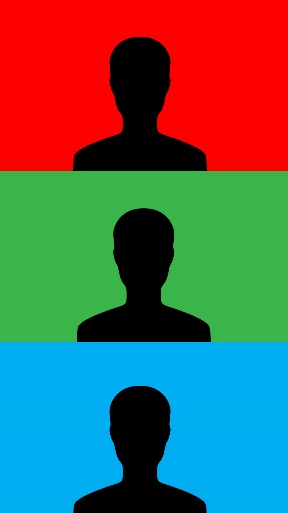 Videos will be used on @backpackersintheworld stories in the way shown in the picture. Make sure to record the video properly (HORIZONTAL for best results)1st video, introduction:

Hi, my name is ___name___, I’m _age_ years old from __location__ 2nd video, 3 questions:

1) What is the last country that you have visited?2) Describe yourself with 3 adjectives:3) What do you like the most about travelling?Note: Be short and natural Part 2: Written test (just kidding)How many countries have you visited?-Do you call yourself a traveller or a backpacker?-Do you prefer solo travel or with someone else?-Fan or air conditioning?-Machu Picchu or Angkor Wat?-Who is the person at home that you miss the most when travelling?-What home comfort do you miss the most?-What has been the most interesting item of food you've tasted?-What's been your scariest moment?-Where would you most like to live in the world?-How are you documenting your trip?-Something that’s always in your backpack?-What's been the weirdest thing you've seen?-What's the most interesting thing you've learnt?-What has surprised you about yourself?-Dorm or private room?-What's your top travel tip?-Strict schedule or go with the flow?-What's the most interesting animal you've seen?-What was the best place you stayed in?-What’s the best thing you've bought when travelling?-A tip to someone who is about to pack and travel as a backpacker for the first time?-A message to Backpackersintheworld? And one to those who read this far?-Thank you 